Открытый урок - сказка: «ТРЕУГОЛЬНИКИ» (7 класс) Учитель математики Талантова Л.А.Цели: Повторить изученный материал о треугольниках; классифицировать треугольники по углам и сторонам; повторить теорему о сумме углов треугольника; внешний угол треугольника; неравенство треугольника. Закрепить, обобщить и систематизировать материал по теме «Треугольники».Способствовать развитию мышления, памяти, познавательной и творческой деятельности обучающихся. Способствовать развитию наблюдательности, умению анализировать, сравнивать и делать выводы.Содействовать воспитанию целеустремлённости, аккуратности, прививать интерес к нестандартным задачам, к предмету.Тип урока: урок обобщения и систематизации знаний, умений и навыков.Ход урока:Организационный момент. (Слайд3)Настрой на урок, определение целей урока, подведение к теме урока.(Сказка о стране треугольников).Какое слово мы получили, разгадывая ребус? (Треугольники)Это тема  нашего урока.11.Актуализация знаний по теме.Устная работа. (Слайд4)Дать определение треугольника. Обозначения, элементы треугольника? Работа с учебником стр35,36, п.18,св-ва (прочитать друг другу).Какие примеры треугольников вы можете привести? Сообщения  учеников. (Слайд 5,6).Ребята, кто из вас не слышал о загадочном Бермудском треугольнике, в котором бесследно исчезают корабли и самолеты. Если вы решите отыскать его на географической карте, он находится в Атлантическом океан между Бермудскими островами, государством Пуэрто-Рико и полуостровом Флорида.«Египетский треугольник» Работа в группах. (Испытания в стране треугольников)(Слабые уч-ся) А теперь помогите мне решить такую задачу. Вчера при подготовке к этому уроку, пользуясь набором «Конструктор», я выполнила два построения: прямоугольника и треугольника. Но, наверное, я плохо закрутила гаечки, и посмотрите, что у меня получилось. Что изменилось у прямоугольника?(углы)Изменилось что либо в треугольнике?(нет)Вывод: : То есть можно сказать, что треугольник – не изменяющаяся фигура или жесткая фигура. В нем нельзя сдвинуть или раздвинуть никакие две стороны, в отличие от любого другого многоугольника. В треугольнике нельзя изменить ни один из углов. Это свойство – жесткость треугольника используется на практике: чтобы закрепить столб в горизонтальном положении, ставят подпорку;при установке кронштейна в горизонтальном положении;телеграфные столбы с подпоркой, такие столбы называют анкерными;стрела башенного крана закрепляется стальными канатами, образуя форму треугольника.Практическая работа1 (Слайд7-9).1)На какие группы в зависимости от длин сторон можно разделить все треугольники?(3 группы: равносторонние, равнобедренные, разносторонние).2)Какими свойствами характеризуются треугольники каждой из этих групп? Дать определения.( Треугольник, у которого все стороны различные, называется разносторонним. Треугольник, у которого две стороны равны, называется равнобедренный. Треугольник, у которого все стороны равны, называется равносторонним)3)Что можно сказать об углах в этих треугольниках?(Равносторонний-3 угла равны, равнобедренный-2, разносторонний- все углы разные).4)Устные задачи на слайдах для закрепления. Покажи, что треугольник: равносторонний, равнобедренный, разностороннийПрактическая работа2 (слайд10-12).1)На какие группы в зависимости от величины угла можно разделить все треугольники?(3группы:остроугольные, тупоугольные и прямоугольные).2)Дать определения. Какими свойствами характеризуются треугольники каждой из этих групп?3)Устные задачи на слайдах для закрепления.Практическая работа4 (слайд14-17).На столах у учащихся лежат палочки 3 красного и 3 синего цвета: Сложите из них треугольники (не ломая их).Вывод(слайд17).Работа с учебником. Прочитали определение, выписали док-во стр74, п.33.МОЛОДЦЫ  ребята! Царю страны треугольников очень понравились ваши ответы.ФИЗКУЛЬТМИНУТКА ( его друг, треугольный кот сделает с вами зарядку).Задачи на закрепление. Задача классу:1) Две стороны 8 см и 4 см. Какие значения может принимать 3-я сторона? Надо ограничить снизу, т.е. каждая сторона больше разности двух других. Надо ограничить сверху, т.е.каждая сторона меньше суммы двух других.                                     (  4<Х<12)      (Слайд 21)Слабые учащиеся (слайд20).1.Периметр равностороннего треугольника АВС равен156см. Найдите все стороны.(156:3=52см)2.Существует ли треугольник длины сторон которого равны 5дм, 2дм и 70см?(нет,т.к.50см+20см=70см,3 точки лежат на одной прямой).3.Сколько всего треугольников на рисунке? Какие виды треугольников имеются?(16,равнобедренные2,прямоугольные12, равносторонние2,из них тупоугольные 2, остроугольные 2).Работа в парах, перекрёстный опрос по вопросам.Вопросы:  1. Какая фигура называется треугольником?  2. Что такое периметр треугольника?  3. Какие треугольники называются равными, признаки равенства треугольников?  4. Чему равна сумма углов треугольника?  5. Какой угол называется внешним углом треугольника, чему он равен?  6. Какой треугольник называется остроугольным?  7. Какой треугольник называется тупоугольным?  8. Какой треугольник называется прямоугольным, свойства?  9. Как называются стороны прямоугольного треугольника?      Признаки равенства прямоугольных треугольников?10. Какой треугольник называется равносторонним?11. Какой треугольник называется равнобедренным?12. Что называется  медианой треугольника?13. Что называется биссектрисой треугольника?14. Что называется высотой треугольника?15.Неравенство треугольника?16.Теорема о соотношениях между сторонами и углами треугольника, следствия? Работа с учебником стр35,36, п.18,св-ва (прочитать друг другу).Самостоятельная работа (тест 3х уровневый 2 варианта)ТестВариант 1Часть 1.1. В ΔABC  <A =56˚, <B= 47˚. Тогда <C=…А) 87˚	Б) 90˚		В) 77˚	Г) 50˚	2. В равнобедренном треугольнике ABC  AB=BC,  <B= 20˚, тогда внешний угол при вершине C равен …А)40˚	Б)140˚	В)80˚	Г)100˚	3. В  ΔABC  <A =72˚, <B= 58˚, биссектрисы AA1  и BB1  пересекаются в точке M. Чему равен  <AMB?А) 130˚	Б) 14˚	В) 94˚		Г) 115˚Часть 2.4. Внешний угол треугольника равен 140˚, а внутренние углы не смежные с ним , относятся как 3:4. Найдите наибольший внутренний угол.Часть35.  Один из углов треугольника равен сумме двух других. Докажите, что данный треугольник прямоугольный.ТестВариант 2Часть 1.1. В ΔABC  <A =70˚, <B= 25˚. Тогда внешний угол при вершине  C равен…А) 105˚                   Б) 85˚               В) 75˚             Г) 95˚	2.  В равнобедренном треугольнике ABC  AС=BC,  <A= 30˚, тогда угол при вершине C  равен …А)90˚	Б)150˚	В)130˚	Г)120˚	3.  В  ΔABC  <A =64˚, <B= 92˚, биссектрисы AA1  и BB1  пересекаются в точке M. Чему равен  <AMB?А) 92˚	Б)102˚	В)158		Г)22˚Часть 2.	4. Один из внутренних углов треугольника в 3 раза больше другого, а внешний угол смежный с третьим внутренним углом, равен 100˚. Найдите средний по величине внутренний угол.Часть35.  Один из углов треугольника равен разности двух других. Докажите, что данный треугольник прямоугольный.Подведение итогов урока. Рефлексия (на листах самостоятельной  работы)Домашнее задание. Повторить п.30-33. №250или252. Найти сумму внутренних углов пятиконечной звезды.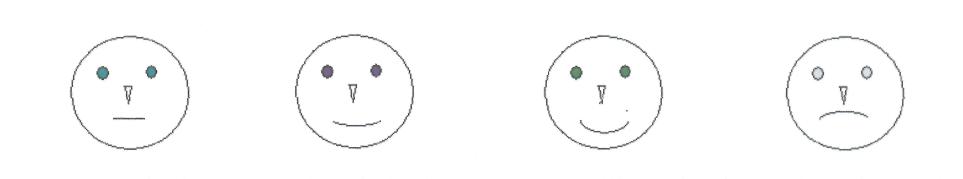 (Слайд24)СПАСИБО!   МОЛОДЦЫ! ВСЕ ВЫ выдержали испытания и все мы побывали в стране треугольников.(Слайд 23)Дополнительные задачи.Если один из внешних углов - острый, то можно ли определить вид треугольника?В равнобедренном треугольнике две стороны 7 см и 14 см. Какая третья?